Týdenní pobyt kombinuje odborný program pod vedením italských profesionálů, různé volnočasové aktivity a výlety do okolí. Odborný program: Na moderně vybavených pracovištích si vyzkoušíte moderní metody, technologie i tradiční postupy přípravy italské kuchyně. Kurzy vedeny italskými šéfkuchaři a tlumočeny do českého jazyka. 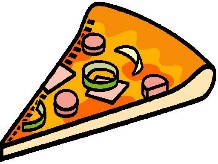 Pasta fresca e sughi (čerstvé těstoviny + omáčky).Pesce e frutti di mare (ryby + mořské plody).Caffè italiano e dolci (italská káva a dezerty). Risotti e carni (rizoto a masa).Pizza (pizza).Odborné kurzy v rámci pobytu jsou zakončené certifikátem.Exkurze a výlety Cesenatico – rybí trhy, historické centrum s přístavem a muzeem lodí.Cervia – historické centrum, muzeum soli, tradiční trh s farmářskými produkty; Milano Maritima – ochutnávka bio-zmrzliny s výkladem o tradiční výrobě.Exkurze do výrobny vín a olivových olejů - ochutnávka produktů.San Marino – prohlídka historického jádra, ochutnávka likérů.Ubytování v hotelu*** 5 minut chůze od pláže a 5 minut chůze od centra města. Pokoje s vlastním sociálním zařízením jsou vybaveny lůžkovinami, ručníky, vysoušečem vlasů, TV, klimatizací, trezorem. V hotelu je wifi.Doprava moderním autobusem s WC, klimatizací, TV, polohovacími sedačkami. 
Odjezd do Itálie v sobotu v odpoledních hodinách, návrat za týden v sobotu v dopoledních hodinách.
Termín – září 2016
Cena – cca 10.000Kč
Ubytování v hotelu*** s plnou penzí na 5 nocí 4900,-Kč.
Doprava autokarem 2500,-Kč.
Odborný program  100,-EUR. (hradí se v hotovosti-vybere se před odjezdem)Podrobnosti o projektu na webu http://www.igp.cz/pobyt-u-more-pro-gastronomy.html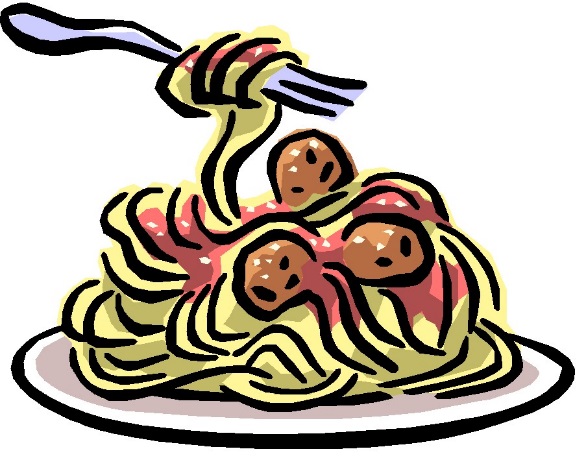 Vážní zájemci,hlaste se osobně i mailem u Bc. M. Krombholzové, krombholzova@ssars.cz